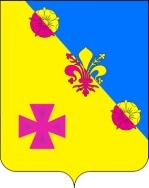 АДМИНИСТРАЦИИ КУХАРИВСКОГО СЕЛЬСКОГО ПОСЕЛЕНИЯ ЕЙСКОГО РАЙОНАП О С Т А Н О В Л Е Н И Еот 11.05.2018 				№ 53 				с. КухаривкаО внесении изменений в постановление администрации Кухаривского сельского поселения Ейского района от 10 октября 2014 года № 86 «О квалификационных требованиях для замещения должностей муниципальной службы администрации Кухаривского сельского поселения Ейского района»В соответствии с Федеральным законом от 03 мая 2012 года № 2490-КЗ "О типовых квалификационных требованиях для замещения должностей муниципальной службы в Краснодарском крае", статьей 58 Устава Кухаривского сельского поселения Ейского района, п о с т а н о в л я ю:1. Внести изменения в постановление администрации Кухаривского сельского поселения Ейского района от 10 октября 2014 года № 86 «О квалификационных требованиях для замещения должностей муниципальной службы администрации Кухаривского сельского поселения Ейского района», изложив приложение № 1 в новой редакции (прилагается).2. Постановление администрации Кухаривского сельского поселения от 21.12.2017 года  № 159 "О внесении изменений в постановление администрации Кухаривского сельского поселения Ейского района от 10 октября 2014 года № 86 "О квалификационных требованиях для замещения должностей муниципальной службы администрации Кухаривского сельского поселения Ейского района" считать утратившим силу.3. Общему отделу администрации Кухаривского сельского поселения Ейского района  (Киреева), разместить настоящее постановление на официальном сайте  администрации Кухаривского сельского поселения Ейского района в сети  "Интернет".4. Постановление вступает в силу со дня подписания.Глава Кухаривского сельского поселенияЕйского района	                                                                                   М.Е. Куцаева										ПРИЛОЖЕНИЕ										УТВЕРЖДЕН										постановлением администрации										Кухаривского сельского поселения										Ейского района										от 11.05.2018 № 53										  «ПРИЛОЖЕНИЕ № 1										УТВЕРЖДЕН										постановлением администрации										Кухаривского сельского поселения										Ейского района										от 10.10.2014 г. № 86										(в редакции постановления администрации										Кухаривского сельского поселения										Ейского района										от 11.05.2018 № 53КВАЛИФИКАЦИОННЫЕ ТРЕБОВАНИЯк направлению и квалификации профессионального образования, минимальному стажу муниципальной службы (государственной службы) или стажу (опыту) работы по специальности по главной, ведущим, старшим и младшим должностям муниципальной службы администрации Кухаривского сельского поселенияЕйского районаНачальник общего отдела администрацииКухаривского сельского поселения                                                                                                                         Т.В. Киреева1234Группа должностейГруппа должностейНаправление, специальность, квалификация образованияНеобходимый стаж (опыт) работыГлавнаяГлавнаяВысшее образование по профилю деятельности органа или профилю замещаемой должности.Рекомендуемые направления:1) по направлению «Гуманитарные и социальные науки»:по специальности «Юриспруденция», квалификация «Бакалавр юриспруденции», «Магистр юриспруденции», «Юрист»;        по специальности «Филология», квалификация «Бакалавр филологии», «Магистр филологии», «Филолог.Преподаватель»;по специальности «Связи с общественностью», квалификация «Специалист по связям с общественностью»;по специальности «Журналистика», квалификация «Бакалавр журналистики», «Магистр журналистики», «Журналист»;по специальности «Социология», квалификация «Бакалавр социологии», «Магистр социологии», «Социолог», «Преподаватель социологии»;      по специальности «Политология», квалификация «Бакалавр политологии», «Магистр политологии»,  «Политолог»;по специальности «Регионоведение», квалификация «Бакалавр регионоведения», «Магистр регионоведения», «Регионовед»; 2) по направлению «Экономика и управление»:по специальности «Государственное и муниципальное управление», квалификация «Менеджер»Стаж муниципальной службы не менее одного года стажа муниципальной службы или стажа работы по специальности, направлению подготовки;Общий отдел Общий отдел Общий отдел Общий отдел Начальник отделаВедущая Высшее образование по профилю деятельности органа или по профилю замещаемой должности.Рекомендуемые направления:1) по направлению «Гуманитарные и социальные науки»:по специальности «Юриспруденция», квалификация «Бакалавр юриспруденции», «Магистр юриспруденции», «Юрист»;        по специальности «Филология», квалификация «Бакалавр филологии», «Магистр филологии», «Филолог.Преподаватель»;по специальности «Связи с общественностью», квалификация «Специалист по связям с общественностью»;по специальности «Журналистика», квалификация «Бакалавр журналистики», «Магистр журналистики», «Журналист»;по специальности «Социология», квалификация «Бакалавр социологии», «Магистр социологии», «Социолог», «Преподаватель социологии»;      по специальности «Политология», квалификация «Бакалавр политологии», «Магистр политологии»,  «Политолог»;по специальности «Регионоведение», квалификация «Бакалавр регионоведения», «Магистр регионоведения», «Регионовед»; 2) по направлению «Экономика и управление»:по специальности «Государственное и муниципальное управление», квалификация «Менеджер»Без предъявления требования к стажуФинансовый отделФинансовый отделФинансовый отделФинансовый отделНачальник отделаВедущаяВысшее образование по профилю деятельности органа или по профилю замещаемой должности.Рекомендуемые направления:1) по направлению  «Экономика и управление»: по специальности «Экономика», квалификация «Бакалавр экономики», «Магистр экономики», «Экономист»;по специальности «Экономическая теория», квалификация «Экономист»;по специальности «Мировая экономика», квалификация «Экономист»;по специальности «Национальная экономика», квалификация «Экономист»;по специальности «Экономика труда», квалификация  «Экономист»;по специальности  «Финансы и кредит», квалификация «Экономист»;по специальности «Налоги и налогообложение», квалификация «Экономист».Специалист по налогообложению»;по специальности  «Бухгалтерский учет, анализ и аудит», квалификация «Экономист»;по специальности «Математические методы в экономике», квалификация «Экономист-математик»;по специальности «Экономика и управление на предприятии (по отраслям)», квалификация «Экономист-менеджер»;по специальности «Антикризисное управление», квалификация «Экономист-менеджер»;по специальности «Статистика», квалификация «Экономист»Без предъявления требования к стажуОбщий отделОбщий отделОбщий отделОбщий отделСпециалистМладшаяСреднее профессиональное образование по профилю замещаемой должности.Рекомендуемые направления:1) по направлению «Экономика и управление»:по специальности «Государственное и муниципальное управление», квалификация «Специалист по государственному и муниципальному управлению», «Специалист по государственному и муниципальному управлению с углубленной подготовкой»;по специальности «Менеджмент (по отраслям)», квалификация «Менеджер», «Менеджер с углубленной подготовкой»;2) по направлению «Гуманитарные и социальные науки»:по специальности «Правоведение», квалификация «Юрист», «Юрист с углубленной подготовкой»;по специальности «Правоохранительная  деятельность», квалификация «Юрист»;по специальности  «Документационное обеспечение управления и архивоведения», квалификация «Специалист по документационному обеспечению управления, архивист», «Специалист по документационному обеспечению управления, архивист с углубленной подготовкой»;3) по направлению «Образование и педагогика»:по специальности  «Русский язык и литература», квалификация «Учитель русского языка и литературы основной общеобразовательной школы»;по специальности «Родной язык и литература», квалификация «Учитель родного языка и литературы основной общеобразовательной школы»Без предъявления требований к стажу